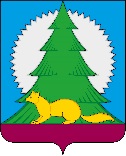 Администрациягородского поселения МалиновскийСоветского районаХанты - Мансийского автономного округа – ЮгрыП О С Т А Н О В Л Е Н И Еот 29 сентября 2023 года 					                                             № 194Об утверждении перечня гаражей, права на которые не зарегистрированы в                Едином государственном реестре недвижимости, расположенных на территории городского поселения Малиновскийс указанием сведений о местонахождении	В соответствии с законом Ханты-Мансийского автономного округа - Югры от 25.05.2023 г. № 36-оз «О мероприятиях, направленных на выявление лиц, использующих гаражи, права на которые не зарегистрированы в Едином государственном реестре недвижимости», Уставом городского поселения Малиновский, в целях оказания содействия гражданам в приобретении прав на незарегистрированные гаражи и земельные участки, находящиеся в государственной или муниципальной собственности, на которых они расположены1. Утвердить перечень гаражей, права на которые не зарегистрированы в                Едином государственном реестре недвижимости, расположенных на территории городского поселения Малиновский с указанием сведений о местонахождении (приложение 1).2. Опубликовать настоящее постановление в бюллетене «Вестник городского поселения Малиновский» и разместить на официальном сайте Администрации городского поселения Малиновский.3. Настоящее постановление вступает в силу со дня его официального опубликования.4. Контроль за исполнением настоящего постановления оставляю за собой.Глава городского поселения Малиновский		              	Н.С. КиселёваПриложениек постановлению Администрациигородского поселения Малиновский№ 194 от 29.09.2023 года Перечень гаражей, права на которые не зарегистрированы в Едином государственном реестре недвижимости на 2023 год, расположенных на территории городского поселения Малиновский с указанием сведений о местонахождении№ п/пКадастровый номерАдрес местонахожденияПлощадь, кв. м.186:09:0401002:648Ханты-Мансийский автономный округ - Югра, Советский район, пгт. Малиновский, ул. Терешковой, в районе дома № 426,7286:09:0401002:426Ханты-Мансийский автономный округ - Югра, Советский район, пгт Малиновский, ул. Горького, гаражное скопление в районе жилого дома №12, место №230386:09:0401002:425Ханты-Мансийский автономный округ - Югра, Советский район, пгт Малиновский, ул. Парковая, в районе жилого дома №1, гараж №131486:09:0401002:424Ханты-Мансийский автономный округ - Югра, Советский район, пгт Малиновский, ул. Парковая, в районе жилого дома №1, гараж №224586:09:0401002:423Россия, Ханты-Мансийский автономный округ - Югра, Советский район, пгт Малиновский, ул. Парковая,  в районе жилого дома № 1, гараж № 324686:09:0401001:2656Ханты-Мансийский автономный округ - Югра, р-н Советский, пгт Малиновский, ул. Кузнецова, в районе дома 16а47,4786:09:0401001:2425Ханты-Мансийский автономный округ - Югра, р-н Советский, пгт Малиновский, гаражное скопление в районе дома № 1, ул. Гагарина, место № 318,9886:09:0401001:2418Ханты-Мансийский Автономный округ - Югра, р-н Советский, пгт Малиновский, ул. Спортивная, ряд № 3, гараж № 737986:09:0401001:2404Ханты-Мансийский автономный округ - Югра, р-н Советский, пгт Малиновский, ул. Спортивная, ряд 3, гараж 1311086:09:0401001:2390Ханты-Мансийский автономный округ - Югра, Советский район, пгт Малиновский, ул. Гагарина, в районе дома №7, гараж №9341186:09:0401001:2387Ханты-Мансийский автономный округ - Югра, Советский район, пгт Малиновский, ул. Спортивная, ряд 7, гараж №7401286:09:0101001:965Ханты-Мансийский автономный округ - Югра, Советский район, пгт Малиновский, ул. Спортивная, ряд № 3, гараж 7371386:09:0000000:10817Ханты-Мансийский автономный округ-Югра, Советский район, пгт. Малиновский, ул. Спортивная, ряд № 2, гараж № 331,61486:09:0401001:986Ханты-Мансийский автономный округ - Югра, р-н Советский, пгт Малиновский, ул Первомайская67,21586:09:0401001:982Ханты-Мансийский автономный округ - Югра, р-н Советский, пгт Малиновский, ул Парковая32,21686:09:0401001:958Ханты-Мансийский автономный округ - Югра, р-н Советский, пгт Малиновский, ул Железнодорожная,  район жилого дома № 21, гараж № 2711786:09:0401001:953Ханты-Мансийский автономный округ - Югра, р-н. Советский, пгт. Малиновский, ул. Гагарина, д. 526,41886:09:0401001:952Ханты-Мансийский автономный округ - Югра, р-н. Советский, пгт. Малиновский, ул. Гагарина, д. 429,81986:09:0401001:951Ханты-Мансийский автономный округ - Югра, р-н. Советский, пгт. Малиновский, ул. Гагарина, д. 1322,32086:09:0401001:948Ханты-Мансийский автономный округ - Югра, р-н Советский, пгт Малиновский, ул Гагарина19,52186:09:0401001:937Ханты-Мансийский автономный округ - Югра, р-н Советский, пгт Малиновский599,72286:09:0401001:936Ханты-Мансийский - Югра (ао), Советский (р-н), Малиновский (пгт.), Гараж на 8 машин361,72386:09:0401001:929Гараж №6 ряд 237,52486:09:0401001:928Ханты-Мансийский - Югра (ао), Советский (р-н), Малиновский (пгт.), Спортивная (ул.), ряд 6 блок №4382586:09:0401001:926Ханты-Мансийский автономный округ - Югра, р-н. Советский, пгт. Малиновский, ул. Спортивная, д. 428,82686:09:0401001:922Ханты-Мансийский автономный округ - Югра, р-н Советский, пгт Малиновский, ул Спортивная,  ряд 5 № 127,62786:09:0401001:921Ханты-Мансийский Автономный округ - Югра АО., Советский р-н., пгт. Малиновский, ул. Спортивная, гараж 1, Ряд № 427,72886:09:0401001:920Ханты-Мансийский автономный округ - Югра, р-н Советский, пгт Малиновский, ул Спортивная392986:09:0401001:902Ханты-Мансийский автономный округ - Югра, р-н. Советский, пгт. Малиновский, ул. Парковая30,93086:09:0401001:894Ханты-Мансийский автономный округ - Югра, р-н Советский, пгт Малиновский, ул Ленина36,93186:09:0401001:872Ханты-Мансийский автономный округ - Югра, р-н Советский, пгт Малиновский7583286:09:0401001:2292Ханты-Мансийский автономный округ - Югра, р-н Советский, пгт Малиновский, ул Спортивная, ряд 7, гараж 13333386:09:0401001:2290Россия, Ханты-Мансийский автономный округ - Югра, Советский район, пгт Малиновский, гаражное скопление в районе жилого дома № 1 ул. Гагарина, гараж 117,83486:09:0401001:2287Ханты-Мансийский автономный округ - Югра, р-н Советский, пгт Малиновский, ул Спортивная, ряд 4, гараж 9303586:09:0401001:2286Ханты-Мансийский автономный округ - Югра, р-н Советский, пгт Малиновский, ул Спортивная, ряд 5, гараж 9303686:09:0401001:2282Ханты-Мансийский автономный округ - Югра, р-н Советский, пгт Малиновский, ул Спортивная, ряд № 6, гараж 1034,13786:09:0401001:2253Россия, Ханты-Мансийский автономный округ - Югра, Советский район, пгт Малиновский, гаражное скопление в районе жилого  дома № 1, ул Гагарина, место № 2163886:09:0401001:2244Россия, Ханты-Мансийский автономный округ - Югра, Советский район, пгт Малиновский, ул.Спортивная, ряд 7, гараж 1203986:09:0401001:2242Россия, Ханты-Мансийский автономный округ - Югра, Советский район, пгт Малиновский, гаражное скопление в районе жилого  дома № 1 ул.Гагарина, гараж 404086:09:0401001:2241Ханты-Мансийский Автономный округ - Югра АО., Советский р-н., пгт. Малиновский, ул. Спортивная, ряд 7, гараж 204186:09:0401001:2183Ханты-Мансийский автономный округ - Югра, р-н Советский, пгт Малиновский, ул Спортивная, гараж 9, ряд № 227,34286:09:0401001:2182Ханты-Мансийский автономный округ - Югра, р-н Советский, пгт Малиновский, ул Ленина, (гаражное скопление в районе жилого дома № 9), гараж № 1604386:09:0401001:2168Ханты-Мансийский автономный округ - Югра, р-н Советский, пгт. Малиновский, ул. Спортивная,  ряд 4, гараж 435,14486:09:0401001:2143Тюменская область, Ханты-Мансийский автономный округ - Югра, Советский район, пгт Малиновский, ул.Спортивная, Ряд № 3, Строение 928,64586:09:0401001:2142Тюменская область, Ханты-Мансийский автономный округ - Югра, Советский район, пгт. Малиновский, ул. Гагарина (в районе жилого, д. № 7), строение 10334686:09:0401001:2141Тюменская область, Ханты-Мансийский автономный округ - Югра, Советский район, пгт. Малиновский, ул. Центральная (в районе жилого, д. № 22 "А"), строение 225,44786:09:0401001:2140Тюменская область, Ханты-Мансийский автономный округ - Югра, Советский район, пгт. Малиновский, ул.Спортивная, ряд № 2, строение 427,14886:09:0401001:2139Ханты-Мансийский автономный округ - Югра, р-н Советский, пгт Малиновский, ул Спортивная, строен 6, ряд № 433,24986:09:0401001:2138Ханты-Мансийский автономный округ, Советский район, пгт Малиновский, ул.Спортивная, Ряд № 2, гараж № 927,35086:09:0401001:2137Ханты-Мансийский автономный округ-Югра, Советский район, пгт Малиновский, Промзона, гаражное скопление № 1, ряд № 1, место № 729,55186:09:0401001:2135Тюменская область, Ханты-Мансийский автономный округ - Югра, Советский район, пгт. Малиновский, ул. Спортивная, ряд № 6, гараж № 433,55286:09:0401001:2134Ханты-Мансийский автономный округ - Югра, Советский район, пгт. Малиновский, ул.Спортивная, строение 5, ряд № 634,25386:09:0401001:2133Тюменская область, Ханты-Мансийский автономный округ - Югра, Советский район, пгт. Малиновский, ул. Гагарина (В Районе Жилого, д.А № 7), строение 1224,85486:09:0401001:2132Тюменская область, Ханты-Мансийский автономный округ - Югра, Советский район, пгт. Малиновский, ул.Спортивная, строение 1, ряд № 527,65586:09:0401001:2131Ханты-Мансийский автономный округ - Югра, Советский район, пгт. Малиновский, ул. Спортивная, ряд № 2, гараж № 8285686:09:0401001:2130Ханты-Мансийский автономный округ - Югра, р-н Советский, пгт Малиновский, ул Спортивная, строен 6, Ряд № 634,15786:09:0401001:2129Тюменская область, Ханты-Мансийский автономный округ - Югра, Советский район, пгт. Малиновский, ул. Гагарина (в районе жилого, д.А № 7), строение № 1125,85886:09:0401001:2128Тюменская область, Ханты-Мансийский автономный округ - Югра, Советский район, пгт. Малиновский, ул. Спортивная, ряд № 2, строение 733,55986:09:0401001:2127Ханты-Мансийский автономный округ - Югра, р-н Советский, пгт Малиновский, ул Спортивная, строен 6, Ряд 3346086:09:0401001:2126Тюменская область, Ханты-Мансийский автономный округ - Югра, Советский район, пгт. Малиновский, ул. Спортивная, строение 5, ряд № 432,46186:09:0401001:2125Тюменская область, Ханты-Мансийский автономный округ - Югра, Советский район, пгт. Малиновский, ул.Спортивная, ряд № 1, гараж № 3466286:09:0401001:2124Тюменская область, Ханты-Мансийский автономный округ - Югра, Советский район, пгт. Малиновский, ул. Спортивная, строение 8, ряд № 533,46386:09:0401001:2123Тюменская область, Ханты-Мансийский автономный округ - Югра, Советский район, пгт. Малиновский, ул. Спортивная, ряд № 4, гараж № 8246486:09:0401001:2122Ханты-Мансийский автономный округ-Югра, Советский район, пгт Малиновский, ул.Гагарина, в районе дома № 7, гараж № 1226586:09:0401001:2121Ханты-Мансийский автономный округ - Югра, р-н Советский, пгт Малиновский, ул Спортивная, строен 3, ряд № 633,76686:09:0401001:2120Ханты-Мансийский автономный округ - Югра, р-н Советский, пгт Малиновский, ул Спортивная, строен 6, Ряд № 535,96786:09:0401001:2044ряд № 2, гараж № 733,56886:09:0401001:1447Ханты-Мансийский автономный округ - Югра, р-н Советский, пгт Малиновский, ул Терешковой,  ряд 1 № 123,86986:09:0401001:1446Ханты-Мансийский автономный округ - Югра, р-н Советский, пгт Малиновский, ул Терешковой277086:09:0401001:1445Ханты-Мансийский автономный округ - Югра, р-н Советский, пгт Малиновский, ул Терешковой297186:09:0401001:1436Ханты-Мансийский - Югра (ао), Советский (р-н), Малиновский (пгт.).спортивная (ул.), гараж № 1 ряд № 134,87286:09:0401001:1435Ханты-Мансийский автономный округ - Югра, р-н Советский, пгт Малиновский, ул Спортивная, гараж 7, ряд 434,67386:09:0401001:1434Ханты-Мансийский автономный округ - Югра, р-н Советский, пгт Малиновский, ул Спортивная27,37486:09:0401001:1431Ханты-Мансийский автономный округ - Югра, р-н Советский, пгт Малиновский, зона Промышленная, гараж16717586:09:0401001:1429Ханты-Мансийский автономный округ - Югра, р-н Советский, пгт Малиновский, зона Промышленная,  гараж1840,97686:09:0401001:1422Ханты-Мансийский автономный округ - Югра, р-н. Советский, пгт. Малиновский, ул. Первомайская24,27786:09:0401001:1394Ханты-Мансийский автономный округ - Югра, р-н. Советский, пгт. Малиновский, ул. Гагарина, д. 120,57886:09:0401001:1373Ханты-Мансийский автономный округ - Югра, р-н Советский, пгт Малиновский, ул Спортивная, д ряд 3 № 6347986:09:0401001:1371Ханты-Мансийский автономный округ - Югра, р-н Советский, пгт Малиновский, ул Спортивная, д 2, ряд №429,78086:09:0401001:1370Ханты-Мансийский автономный округ - Югра, р-н. Советский, пгт. Малиновский, ул. Спортивная, д. 2, корп. ряд 129,68186:09:0401001:1369Ханты-Мансийский автономный округ - Югра, р-н Советский, пгт Малиновский, ул Спортивная, д 2, ряд 5298286:09:0401001:1364Ханты-Мансийский автономный округ - Югра, р-н Советский, пгт Малиновский, ул Спортивная,  гараж 5, ряд 532,98386:09:0401001:1363Ханты-Мансийский автономный округ - Югра, р-н Советский, пгт Малиновский, ул Спортивная,  ряд 3 № 739,88486:09:0401001:1362Ханты-Мансийский автономный округ - Югра, р-н Советский, пгт Малиновский, ул Спортивная,  индивидуальный гараж 8 ряд 634,18586:09:0401001:1361Ханты-Мансийский автономный округ - Югра, р-н Советский, пгт Малиновский, ул Спортивная38,48686:09:0401001:1344Ханты-Мансийский автономный округ - Югра, р-н Советский, пгт Малиновский, ул Набережная488786:09:0401001:1324Ханты-Мансийский - Югра (ао), Советский (р-н), Малиновский (пгт.), Гагарина (ул.), 11, в районе жилого дома № 7,28,88886:09:0401001:1323Ханты-Мансийский автономный округ - Югра, р-н. Советский, пгт. Малиновский, ул. Гагарина, д. 126,68986:09:0401001:1322Ханты-Мансийский автономный округ - Югра, р-н Советский, пгт Малиновский, ул Гагарина17,19086:09:0401001:1311Ханты-Мансийский автономный округ - Югра, р-н Советский, пгт Малиновский20539186:09:0401001:1296Ханты-Мансийский автономный округ - Югра, р-н Советский, пгт Малиновский, ул Центральная23,69286:09:0401001:1290Ханты-Мансийский - Югра (ао), Советский (р-н), Малиновский (пгт.), Спортивная (ул.), ряд 3 блок №928,69386:09:0401001:1286Ханты-Мансийский автономный округ - Югра, р-н Советский, пгт Малиновский, ул Спортивная,  №3 ряд 633,79486:09:0401001:1285Ханты-Мансийский - Югра (ао), Советский (р-н). Малиновский (пгт.). Спортивная (ул.). гараж № 8 ряд № 2289586:09:0401001:1284Ханты-Мансийский - Югра (ао), Советский (р-н), Малиновский (пгт.), ул. Спортивная, гараж № 7, ряд 233,59686:09:0401001:1283Ханты-Мансийский автономный округ - Югра, р-н Советский, пгт Малиновский, ул Спортивная,  ряд 5, гараж 333,29786:09:0401001:1278Ханты-Мансийский автономный округ - Югра, р-н Советский, пгт Малиновский, зона Промышленная,  подсобное хозяйство126,69886:09:0401001:1269Ханты-Мансийский автономный округ - Югра, р-н. Советский, пгт. Малиновский, ул. Парковая, д. 133,19986:09:0401001:1257Ханты-Мансийский автономный округ - Югра, Советский район, пгт Малиновский, ул.Гагарина (в районе жилого дома № 7), гараж № 229,210086:09:0401001:1256Ханты-Мансийский автономный округ - Югра, р-н Советский, пгт Малиновский, ул Гагарина17,110186:09:0401001:1248Ханты-Мансийский - Югра (ао), Советский (р-н), Малиновский (пгт), гараж 9 ряд 633,410286:09:0401001:1247Ханты-Мансийский автономный округ - Югра, р-н Советский, пгт Малиновский,  Промзона, Гаражное скопление 1, ряд 1, место 729,510386:09:0401001:1234Ханты-Мансийский - Югра (ао), Советский (р-н), Малиновский (пгт.), Спортивная (ул.), ряд 6 блок №538,810486:09:0401001:1232Ханты-Мансийский автономный округ - Югра, р-н. Советский, пгт. Малиновский, ул. Спортивная, д. 633,210586:09:0401001:1230Ханты-Мансийский - Югра (ао), Советский (р-н),Малиновский (пгт.), Спортивная (ул), гараж 4 ряд 227,110686:09:0401001:1226Ханты-Мансийский автономный округ, р-н Советский, п. Малиновский, ул. Спортивная, 2 ряд, № 227,710786:09:0401001:1225Гараж74,910886:09:0401001:1221Ханты-Мансийский автономный округ - Югра, р-н Советский, пгт Малиновский, ул Спортивная,  Ряд 3 гараж 33610986:09:0401001:1220Ханты-Мансийский автономный округ - Югра, р-н Советский, пгт Малиновский, ул Спортивная,  Ряд 2, Гараж 927,311086:09:0401001:1199Ханты-Мансийский автономный округ - Югра, р-н Советский, пгт Малиновский, ул Парковая2711186:09:0401001:1172Ханты-Мансийский - Югра (ао), Советский (р-н), Малиновский (пгт.), Гагарина (ул.), в районе жилого дома №7, блок №1035,411286:09:0401001:1167Ханты-Мансийский автономный округ - Югра, р-н Советский, пгт Малиновский,  гараж697,711386:09:0401001:1148Ханты-Мансийский - Югра (ао), Советский (р-н), Малиновский (пгт.), Спортивная (ул.), гараж 8, ряд 438,911486:09:0401001:1142Ханты-Мансийский автономный округ - Югра, р-н Советский, пгт Малиновский, Промзона, оптовая база, строение 2728,411586:09:0401001:1134Ханты-Мансийский - Югра (ао), Советский (р-н), Малиновский (пгт.), ул. Первомайская, гаражное скопление в районе жилого дома № 22, гараж № 1, ряд 123,611686:09:0401001:1107Ханты-Мансийский автономный округ - Югра, р-н Советский, пгт Малиновский, ул Гагарина33,611786:09:0401001:1074Ханты-Мансийский - Югра (ао) , Советский (р-н) , Малиновский (пгт.) , Центральная (ул.) , Гараж №2 , в районе жилого дома №22 "А"29,811886:09:0401001:1070Ханты-Мансийский - Югра (ао), Советский (р-н), Спортивная (ул.), ряд 1 блок №229,611986:09:0401001:1068Ханты-Мансийский автономный округ, р-н Советский, п. Малиновский, ул. Спортивная, гараж №2, ряд №636,412086:09:0401001:1065Ханты-Мансийский автономный округ - Югра, р-н Советский, пгт Малиновский, ул Спортивная,  ряд 5 № 638,912186:09:0401001:1054Ханты-Мансийский автономный округ - Югра, Советский район, пгт. Малиновский, ул. Первомайская, гаражное скопление в районе жилого дома № 22,  ряд 1, гараж № 721,312286:09:0401001:1038Ханты-Мансийский автономный округ - Югра, р-н Советский, пгт Малиновский, ул Гагарина, 6, в районе жилого дома №725,712386:09:0401001:1020Ханты-Мансийский автономный округ - Югра, р-н Советский, пгт Малиновский3012486:09:0401001:1005Ханты-Мансийский автономный округ, р-н Советский, п. Малиновский, ул. Спортивная, гараж №7, ряд №534,312586:09:0401001:1003Ханты-Мансийский автономный округ - Югра, р-н. Советский, пгт. Малиновский, ул. Спортивная, д. 438,412686:09:0401001:1000Ханты-Мансийский автономный округ - Югра, р-н. Советский, пгт. Малиновский, ул. Спортивная, д. 124,412786:09:0000000:5586Ханты-Мансийский автономный округ - Югра, р-н Советский, пгт Малиновский, ул Спортивная, Ряд № 6, гараж 433,512886:09:0000000:5585Ханты-Мансийский автономный округ - Югра, р-н Советский, пгт Малиновский, ул Спортивная, ряд № 6, строение № 93912986:09:0000000:5583Ханты-Мансийский автономный округ - Югра, р-н Советский, пгт Малиновский, ул Гагарина, строение 4, (в районе жилого дома № 7), строение 425,913086:09:0000000:5582Ханты-Мансийский автономный округ - Югра, р-н Советский, пгт Малиновский, ул Гагарина, (в районе жилого дома № 7), строение 329,213186:09:0000000:5577Ханты-Мансийский автономный округ - Югра, р-н Советский, пгт Малиновский, ул Первомайская, гаражное скопление в районе жилого дома № 22, гараж № 62213286:09:0000000:5498Ханты-Мансийский автономный округ - Югра, р-н Советский, пгт Малиновский, гаражное скопление по ул. Гагарина, в районе жилого дома № 6, гараж № 6013386:09:0000000:5497Ханты-Мансийский автономный округ - Югра, р-н Советский, пгт Малиновский, гаражное скопление по ул. Гагарина, в районе жилого дома № 6, гараж № 2013486:09:0401003:665Ханты-Мансийский - Югра (ао), Советский (р-н), Юбилейный (п.), промзона, гараж-склад1370,713586:09:0401003:576Ханты-Мансийский автономный округ - Югра, р-н. Советский, п. Юбилейный, ул. Лесная, д. бн27,313686:09:0401003:541Ханты-Мансийский автономный округ - Югра, р-н Советский, п. Юбилейный, ул. Железнодорожная (в районе жиого дома №21,гараж №3)153,913786:09:0401003:540Ханты-Мансийский - Югра (ао), Советский (р-н), Юбилейный (п.), Железнодорожная (ул.), В районе жлого дома 21, гараж 561,313886:09:0401003:539Ханты-Мансийский - Югра (ао), Советский (р-н), Юбилейный (п.), Железнодорожная (ул.), В районе жлого дома 21, гараж 410113986:09:0401003:538Ханты-Мансийский - Югра (ао), Советский (р-н), Юбилейный (п.), Железнодорожная (ул.), В районе жлого дома 21, гараж 141,2